Пакет перевязочный медицинский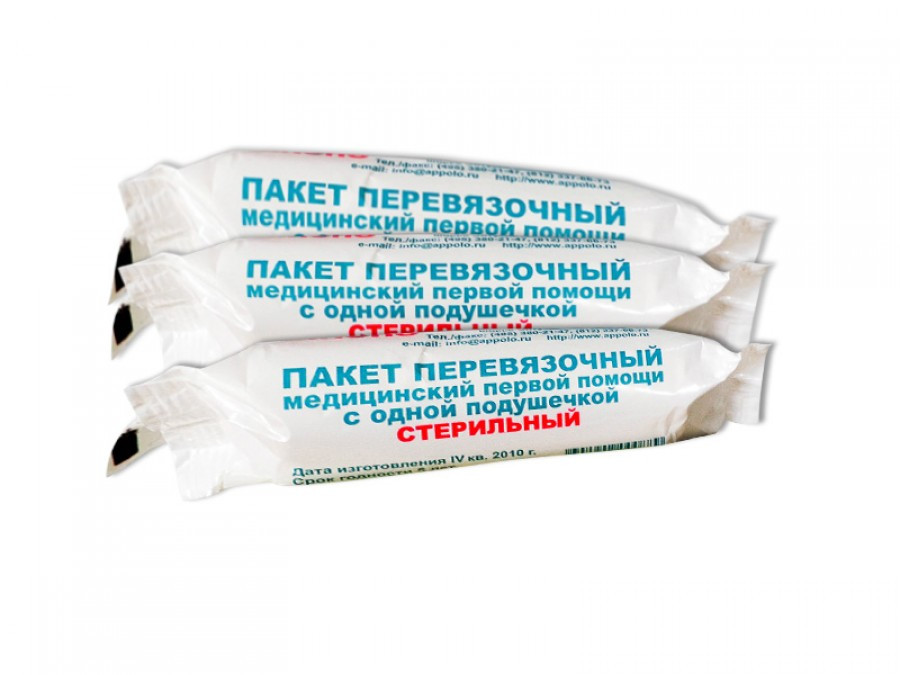 Предназначен для оказания первой медицинской само- и взаимопомощи при несчастных случаях, стихийных бедствиях, техногенных авариях и других экстремальных ситуациях, в том числе в военных условиях. Состав:Повязка-подушечка из нетканого полотна неподвижная, марлевый бинтНаружная упаковка из полипропиленовой пленки